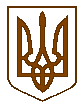 БУЧАНСЬКА     МІСЬКА      РАДАКИЇВСЬКОЇ ОБЛАСТІВІСІМНАДЦЯТА СЕСІЯ  СЬОМОГО СКЛИКАННЯР  І   Ш   Е   Н   Н   Я“  06  ” жовтня 2016 року                                                                           № 780-18-VІIПро внесеннязмін до штатного розписуБучанської дитячоїшколимистецтвіменіЛ.Ревуцькоговідділукультуритаспортувиконавчого комітетуБучанської міської радиРозглянувши подання в.о. завідувача відділу культури та спорту Авдіюк С.В. щодо внесення змін до штатного розпису Бучанської дитячої школи мистецтв імені Л.Ревуцького, згідно Наказу Міністерства культури і мистецтвУкраїни від 06.08.2001 р. № 523 (іззмінами ) п. 3.4 та Наказу Міністерства культури і туризму України за № 570/0/16-06 від 18.07.2006 р. «Про затвердження Типових навчальних планів початкових спеціалізованих мистецьких навчальних закладів (шкіл естетичного виховання), Закону України «Про освіту», Закону України «Про позашкільну освіту», Наказу Міністерства освіти і науки України «Про впорядкування умов оплати праці та затвердження схем тарифних розрядів працівників навчальних закладів, установ освіти та наукових установ» від 26.09.2005 р. №557, Інструкції про порядок обчислення заробітної плати працівників освіти, затвердженої наказом Міністерства освіти і науки України від 15.04.1993 р. №102, наказу відділу культури виконавчого комітету Бучанської міської ради «Про проведення тарифікації педагогічних працівників на 2016/2017 навчальний рік» від 02.09.2014 р. №114, керуючись Законом України «Про місцеве самоврядування в Україні», міська рада ВИРІШИЛА:Внести з 01.09.2016 зміни до штатного розпису по навантаженню викладачів Бучанської дитячої школи мистецтв ім. Л.Ревуцького згідно тарифікаційних списків.Внести з 01.09.2016 зміни до штатного розпису головного розпорядника коштів відділу культури та спорту Бучанської міської ради, ввівши додатково 3,0 педагогічні ставки, а саме:          - викладач з образотворчого мистецтва – 0,5 педагогічної ставки,          - викладач з вокала – 0,5 педагогічної ставки.          - викладач за фахом  «Скрипка» (струнно-смичковий відділ)–0,5 педагогічної ставки,          - викладач за фахом «Гітара»(струнно-щипковий відділ) – 0,5 педагогічної ставки,- викладач з предмету  «Спеціальне фортепіано» – 0,5 педагогічної ставки,          - концертмейстер – 0,5 педагогічної ставки.    3.Централізованій бухгалтерії внести відповідні зміни до штатного розпису установ відділу культури та спорту виконавчого комітету Бучанської міської ради та проводити видатки в межах  затвердженого фонду оплати праці  на 2016 рік. 4.  Контроль за виконанням даного рішення покласти на постійну комісію з питань освіти,   культури, спорту, справ молоді та гуманітарних питань і постійну комісію з питань соціально-економічного розвитку, підприємства, житлово-комунального господарства, бюджету, фінансів та інвестування.Секретар ради					В.П.Олексюк		